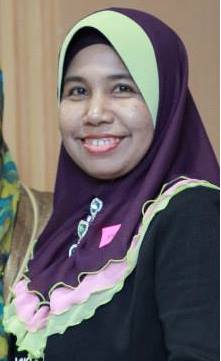 Professional Native Malay Freelance TranslatorSince 1997[Diploma in Translations with PPM-DBP (Malaysian Translators Association-Dewan Bahasa & Pustaka)]Professional Native Malay Freelance TranslatorSince 1997[Diploma in Translations with PPM-DBP (Malaysian Translators Association-Dewan Bahasa & Pustaka)]Professional Native Malay Freelance TranslatorSince 1997[Diploma in Translations with PPM-DBP (Malaysian Translators Association-Dewan Bahasa & Pustaka)]Professional Native Malay Freelance TranslatorSince 1997[Diploma in Translations with PPM-DBP (Malaysian Translators Association-Dewan Bahasa & Pustaka)]Professional Native Malay Freelance TranslatorSince 1997[Diploma in Translations with PPM-DBP (Malaysian Translators Association-Dewan Bahasa & Pustaka)]Professional Native Malay Freelance TranslatorSince 1997[Diploma in Translations with PPM-DBP (Malaysian Translators Association-Dewan Bahasa & Pustaka)]Professional Native Malay Freelance TranslatorSince 1997[Diploma in Translations with PPM-DBP (Malaysian Translators Association-Dewan Bahasa & Pustaka)]NameAddressMobileE-mailNameAddressMobileE-mailRosidah binti MohamadBatu 18, Padang Gajah, 34800 Trong, Taiping, Perak, Malaysia.+6012-3650552rosidahmohamad@gmail.comRosidah binti MohamadBatu 18, Padang Gajah, 34800 Trong, Taiping, Perak, Malaysia.+6012-3650552rosidahmohamad@gmail.comRosidah binti MohamadBatu 18, Padang Gajah, 34800 Trong, Taiping, Perak, Malaysia.+6012-3650552rosidahmohamad@gmail.comRosidah binti MohamadBatu 18, Padang Gajah, 34800 Trong, Taiping, Perak, Malaysia.+6012-3650552rosidahmohamad@gmail.comRosidah binti MohamadBatu 18, Padang Gajah, 34800 Trong, Taiping, Perak, Malaysia.+6012-3650552rosidahmohamad@gmail.comRosidah binti MohamadBatu 18, Padang Gajah, 34800 Trong, Taiping, Perak, Malaysia.+6012-3650552rosidahmohamad@gmail.comRosidah binti MohamadBatu 18, Padang Gajah, 34800 Trong, Taiping, Perak, Malaysia.+6012-3650552rosidahmohamad@gmail.comRosidah binti MohamadBatu 18, Padang Gajah, 34800 Trong, Taiping, Perak, Malaysia.+6012-3650552rosidahmohamad@gmail.comRosidah binti MohamadBatu 18, Padang Gajah, 34800 Trong, Taiping, Perak, Malaysia.+6012-3650552rosidahmohamad@gmail.comRosidah binti MohamadBatu 18, Padang Gajah, 34800 Trong, Taiping, Perak, Malaysia.+6012-3650552rosidahmohamad@gmail.comLANGUAGE TRANSLATION/EDITING/PROOFREADING/SUBTITLING WORK EXPERIENCESLANGUAGE TRANSLATION/EDITING/PROOFREADING/SUBTITLING WORK EXPERIENCESLANGUAGE TRANSLATION/EDITING/PROOFREADING/SUBTITLING WORK EXPERIENCESLANGUAGE TRANSLATION/EDITING/PROOFREADING/SUBTITLING WORK EXPERIENCESLANGUAGE TRANSLATION/EDITING/PROOFREADING/SUBTITLING WORK EXPERIENCESLANGUAGE TRANSLATION/EDITING/PROOFREADING/SUBTITLING WORK EXPERIENCESLANGUAGE TRANSLATION/EDITING/PROOFREADING/SUBTITLING WORK EXPERIENCESLANGUAGE TRANSLATION/EDITING/PROOFREADING/SUBTITLING WORK EXPERIENCESLANGUAGE TRANSLATION/EDITING/PROOFREADING/SUBTITLING WORK EXPERIENCESLANGUAGE TRANSLATION/EDITING/PROOFREADING/SUBTITLING WORK EXPERIENCESLANGUAGE TRANSLATION/EDITING/PROOFREADING/SUBTITLING WORK EXPERIENCESLANGUAGE TRANSLATION/EDITING/PROOFREADING/SUBTITLING WORK EXPERIENCESProviding translations services on freelance basis since 1997; started the editing & proofreading in 2001Providing translations services on freelance basis since 1997; started the editing & proofreading in 2001Providing translations services on freelance basis since 1997; started the editing & proofreading in 2001Providing translations services on freelance basis since 1997; started the editing & proofreading in 2001Providing translations services on freelance basis since 1997; started the editing & proofreading in 2001Providing translations services on freelance basis since 1997; started the editing & proofreading in 2001Providing translations services on freelance basis since 1997; started the editing & proofreading in 2001Providing translations services on freelance basis since 1997; started the editing & proofreading in 2001Providing translations services on freelance basis since 1997; started the editing & proofreading in 2001Providing translations services on freelance basis since 1997; started the editing & proofreading in 2001Providing translations services on freelance basis since 1997; started the editing & proofreading in 2001Providing translations services on freelance basis since 1997; started the editing & proofreading in 2001A&P materialsAnnual ReportAutomotive market research questionnaires and its product related documentsCertificate of Birth/Marriage/LicenseCompany monthly bulletinGeneral correspondences to Government Departments and AgenciesInformation TechnologyInternational moviesA&P materialsAnnual ReportAutomotive market research questionnaires and its product related documentsCertificate of Birth/Marriage/LicenseCompany monthly bulletinGeneral correspondences to Government Departments and AgenciesInformation TechnologyInternational moviesA&P materialsAnnual ReportAutomotive market research questionnaires and its product related documentsCertificate of Birth/Marriage/LicenseCompany monthly bulletinGeneral correspondences to Government Departments and AgenciesInformation TechnologyInternational moviesA&P materialsAnnual ReportAutomotive market research questionnaires and its product related documentsCertificate of Birth/Marriage/LicenseCompany monthly bulletinGeneral correspondences to Government Departments and AgenciesInformation TechnologyInternational moviesA&P materialsAnnual ReportAutomotive market research questionnaires and its product related documentsCertificate of Birth/Marriage/LicenseCompany monthly bulletinGeneral correspondences to Government Departments and AgenciesInformation TechnologyInternational moviesA&P materialsAnnual ReportAutomotive market research questionnaires and its product related documentsCertificate of Birth/Marriage/LicenseCompany monthly bulletinGeneral correspondences to Government Departments and AgenciesInformation TechnologyInternational moviesLegal textsLife Science (Pharmaceutical market research survey, Medical study informed consent form), Flyers, Medical equipmentBook: ‘Magical Nitric Oxide’Marketing textsMission and Vision StatementNational parkOperation manuals for audio, electrical and electronic items, mobile phone etc.Legal textsLife Science (Pharmaceutical market research survey, Medical study informed consent form), Flyers, Medical equipmentBook: ‘Magical Nitric Oxide’Marketing textsMission and Vision StatementNational parkOperation manuals for audio, electrical and electronic items, mobile phone etc.Legal textsLife Science (Pharmaceutical market research survey, Medical study informed consent form), Flyers, Medical equipmentBook: ‘Magical Nitric Oxide’Marketing textsMission and Vision StatementNational parkOperation manuals for audio, electrical and electronic items, mobile phone etc.Legal textsLife Science (Pharmaceutical market research survey, Medical study informed consent form), Flyers, Medical equipmentBook: ‘Magical Nitric Oxide’Marketing textsMission and Vision StatementNational parkOperation manuals for audio, electrical and electronic items, mobile phone etc.Press releaseSafety & Health (MSDS/CSDS)Skincare & Healthcare leafletsSoftware (mobile phones, computers, device) and HardwareSports websiteStaff training manual for companies, hotels, oil rigs & chain restaurantTechnical websiteUniversity/college brochures………and etc.Press releaseSafety & Health (MSDS/CSDS)Skincare & Healthcare leafletsSoftware (mobile phones, computers, device) and HardwareSports websiteStaff training manual for companies, hotels, oil rigs & chain restaurantTechnical websiteUniversity/college brochures………and etc.LIST OF CLIENTSLIST OF CLIENTSLIST OF CLIENTSLIST OF CLIENTSLIST OF CLIENTSLIST OF CLIENTSLIST OF CLIENTSLIST OF CLIENTSLIST OF CLIENTSLIST OF CLIENTSLIST OF CLIENTSLIST OF CLIENTSONGOING PROJECTSONGOING PROJECTSONGOING PROJECTSONGOING PROJECTSONGOING PROJECTSONGOING PROJECTSONGOING PROJECTSONGOING PROJECTSONGOING PROJECTSONGOING PROJECTSONGOING PROJECTSONGOING PROJECTSFacebookGoogleMicrosoftCanvaFacebookGoogleMicrosoftCanvaFacebookGoogleMicrosoftCanvaFacebookGoogleMicrosoftCanvaFedExLinkedInSonyJanssenFedExLinkedInSonyJanssenFedExLinkedInSonyJanssenCPP.comlangleyalloys.comNBA.comMedtronicCPP.comlangleyalloys.comNBA.comMedtronicExpediaTemasek HoldingsWorldVenturesExpediaTemasek HoldingsWorldVenturesAlmacBemisNovartisTowers WatsonCOMPLETED PROJECTSCOMPLETED PROJECTSCOMPLETED PROJECTSCOMPLETED PROJECTSCOMPLETED PROJECTSCOMPLETED PROJECTSCOMPLETED PROJECTSCOMPLETED PROJECTSCOMPLETED PROJECTSCOMPLETED PROJECTSCOMPLETED PROJECTSCOMPLETED PROJECTSAppleActelion Pharm.Air GlobalAltria Group, Inc.AmBankAmbuAmwayAustralia.comAVGBenefit CosmeticsBohBoschCaltexCelcomCemexCentral Bank of MalaysiaChangi General Hospital, S’poreAppleActelion Pharm.Air GlobalAltria Group, Inc.AmBankAmbuAmwayAustralia.comAVGBenefit CosmeticsBohBoschCaltexCelcomCemexCentral Bank of MalaysiaChangi General Hospital, S’poreAppleActelion Pharm.Air GlobalAltria Group, Inc.AmBankAmbuAmwayAustralia.comAVGBenefit CosmeticsBohBoschCaltexCelcomCemexCentral Bank of MalaysiaChangi General Hospital, S’poreAppleActelion Pharm.Air GlobalAltria Group, Inc.AmBankAmbuAmwayAustralia.comAVGBenefit CosmeticsBohBoschCaltexCelcomCemexCentral Bank of MalaysiaChangi General Hospital, S’poreCocoScienceCosmicCovanceCovidienCyber SecurityDanfossDellDumexDutch LadyEtihad AirwaysEvernoteGKNHealth Promotion Board, S’poreHSBCIBMIkeaInstagramCocoScienceCosmicCovanceCovidienCyber SecurityDanfossDellDumexDutch LadyEtihad AirwaysEvernoteGKNHealth Promotion Board, S’poreHSBCIBMIkeaInstagramCocoScienceCosmicCovanceCovidienCyber SecurityDanfossDellDumexDutch LadyEtihad AirwaysEvernoteGKNHealth Promotion Board, S’poreHSBCIBMIkeaInstagramIntelJLGJMJJohnson & JohnsonJVCKenexaKobayashiKodakLaureatteLembaga Urusan Tabung HajiLenovoLorealLufthansaMarlboroMcAfeeMcDonaldsIntelJLGJMJJohnson & JohnsonJVCKenexaKobayashiKodakLaureatteLembaga Urusan Tabung HajiLenovoLorealLufthansaMarlboroMcAfeeMcDonaldsMenloMori SeikiNestleNokiaPayPalPfizerPharmaniagaPhilipsPinterestsQueen Ethelburga’s CollegeRecallReckitt BenckiserResort World Sentosa, SingaporeRoyal Bank of ScotlandSamsungMenloMori SeikiNestleNokiaPayPalPfizerPharmaniagaPhilipsPinterestsQueen Ethelburga’s CollegeRecallReckitt BenckiserResort World Sentosa, SingaporeRoyal Bank of ScotlandSamsungSanofiSchindlerShellSheraton HotelShiseidoSiemensSmart TechnologiesStandard CharteredStayWellsysomos.comTeleflex MedicalTiger AirwaysToyota, Honda, Proton, FordWarner BrosWashington AppleXanGoYahoo….and many moreSERVICES AND RATESSERVICES AND RATESSERVICES AND RATESSERVICES AND RATESSERVICES AND RATESSERVICES AND RATESSERVICES AND RATESSERVICES AND RATESSERVICES AND RATESSERVICES AND RATESSERVICES AND RATESSERVICES AND RATESCurrencyCurrencyCurrencyCurrencyCurrencyCurrencyCurrencyCurrencyUSD per source wordUSD per source wordUSD per source wordUSD per source wordTranslation (EN>MS), Daily output: 3000 wordsTranslation (EN>MS), Daily output: 3000 wordsTranslation (EN>MS), Daily output: 3000 wordsTranslation (EN>MS), Daily output: 3000 wordsTranslation (EN>MS), Daily output: 3000 wordsTranslation (EN>MS), Daily output: 3000 wordsTranslation (EN>MS), Daily output: 3000 wordsTranslation (EN>MS), Daily output: 3000 words0.160.160.160.16Editing (EN>MS), Daily output: 5,000 wordsEditing (EN>MS), Daily output: 5,000 wordsEditing (EN>MS), Daily output: 5,000 wordsEditing (EN>MS), Daily output: 5,000 wordsEditing (EN>MS), Daily output: 5,000 wordsEditing (EN>MS), Daily output: 5,000 wordsEditing (EN>MS), Daily output: 5,000 wordsEditing (EN>MS), Daily output: 5,000 words0.080.080.080.08Proofread (EN>MS), Daily output: 5,000 wordsProofread (EN>MS), Daily output: 5,000 wordsProofread (EN>MS), Daily output: 5,000 wordsProofread (EN>MS), Daily output: 5,000 wordsProofread (EN>MS), Daily output: 5,000 wordsProofread (EN>MS), Daily output: 5,000 wordsProofread (EN>MS), Daily output: 5,000 wordsProofread (EN>MS), Daily output: 5,000 words0.080.080.080.08Hourly chargeHourly chargeHourly chargeHourly chargeHourly chargeHourly chargeHourly chargeHourly charge80.0080.0080.0080.00Min. charge (<200w)Min. charge (<200w)Min. charge (<200w)Min. charge (<200w)Min. charge (<200w)Min. charge (<200w)Min. charge (<200w)Min. charge (<200w)40.0040.0040.0040.00Subtitling (EN > MS)Subtitling (EN > MS)Subtitling (EN > MS)Subtitling (EN > MS)Subtitling (EN > MS)Subtitling (EN > MS)Subtitling (EN > MS)Subtitling (EN > MS)USD 5.00 per minute videoUSD 5.00 per minute videoUSD 5.00 per minute videoUSD 5.00 per minute videoTOOLS USEDTOOLS USEDTOOLS USEDTOOLS USEDTOOLS USEDTOOLS USEDTOOLS USEDTOOLS USEDTOOLS USEDTOOLS USEDTOOLS USEDTOOLS USEDSoftware / CAT ToolsSDL Trados Studio 2015, memoQ, Trados 2007, LEAF, MemSource, SDLX, Idiom WorldServer, Alchemy 12.0, Smartling, CGS ToolMS Word 2016, MS Excel 2016, MS Powerpoint 2016, Adobe, WinzipSDL Trados Studio 2015, memoQ, Trados 2007, LEAF, MemSource, SDLX, Idiom WorldServer, Alchemy 12.0, Smartling, CGS ToolMS Word 2016, MS Excel 2016, MS Powerpoint 2016, Adobe, WinzipSDL Trados Studio 2015, memoQ, Trados 2007, LEAF, MemSource, SDLX, Idiom WorldServer, Alchemy 12.0, Smartling, CGS ToolMS Word 2016, MS Excel 2016, MS Powerpoint 2016, Adobe, WinzipSDL Trados Studio 2015, memoQ, Trados 2007, LEAF, MemSource, SDLX, Idiom WorldServer, Alchemy 12.0, Smartling, CGS ToolMS Word 2016, MS Excel 2016, MS Powerpoint 2016, Adobe, WinzipSDL Trados Studio 2015, memoQ, Trados 2007, LEAF, MemSource, SDLX, Idiom WorldServer, Alchemy 12.0, Smartling, CGS ToolMS Word 2016, MS Excel 2016, MS Powerpoint 2016, Adobe, WinzipSDL Trados Studio 2015, memoQ, Trados 2007, LEAF, MemSource, SDLX, Idiom WorldServer, Alchemy 12.0, Smartling, CGS ToolMS Word 2016, MS Excel 2016, MS Powerpoint 2016, Adobe, WinzipSDL Trados Studio 2015, memoQ, Trados 2007, LEAF, MemSource, SDLX, Idiom WorldServer, Alchemy 12.0, Smartling, CGS ToolMS Word 2016, MS Excel 2016, MS Powerpoint 2016, Adobe, WinzipSDL Trados Studio 2015, memoQ, Trados 2007, LEAF, MemSource, SDLX, Idiom WorldServer, Alchemy 12.0, Smartling, CGS ToolMS Word 2016, MS Excel 2016, MS Powerpoint 2016, Adobe, WinzipSDL Trados Studio 2015, memoQ, Trados 2007, LEAF, MemSource, SDLX, Idiom WorldServer, Alchemy 12.0, Smartling, CGS ToolMS Word 2016, MS Excel 2016, MS Powerpoint 2016, Adobe, WinzipSDL Trados Studio 2015, memoQ, Trados 2007, LEAF, MemSource, SDLX, Idiom WorldServer, Alchemy 12.0, Smartling, CGS ToolMS Word 2016, MS Excel 2016, MS Powerpoint 2016, Adobe, WinzipSDL Trados Studio 2015, memoQ, Trados 2007, LEAF, MemSource, SDLX, Idiom WorldServer, Alchemy 12.0, Smartling, CGS ToolMS Word 2016, MS Excel 2016, MS Powerpoint 2016, Adobe, WinzipTranslation aidDewan Eja ProDewan Eja ProDewan Eja ProDewan Eja ProDewan Eja ProDewan Eja ProDewan Eja ProDewan Eja ProDewan Eja ProDewan Eja ProDewan Eja ProOTHERSOTHERSOTHERSOTHERSOTHERSOTHERSOTHERSOTHERSOTHERSOTHERSOTHERSOTHERSJob submissionJob submissionJob submissionE-mailE-mailE-mailE-mailE-mailE-mailE-mailE-mailE-mailPayment methodPayment methodPayment methodWire Transfer, Check/cheque, Moneybookers/Skrill, PayPalWire Transfer, Check/cheque, Moneybookers/Skrill, PayPalWire Transfer, Check/cheque, Moneybookers/Skrill, PayPalWire Transfer, Check/cheque, Moneybookers/Skrill, PayPalWire Transfer, Check/cheque, Moneybookers/Skrill, PayPalWire Transfer, Check/cheque, Moneybookers/Skrill, PayPalWire Transfer, Check/cheque, Moneybookers/Skrill, PayPalWire Transfer, Check/cheque, Moneybookers/Skrill, PayPalWire Transfer, Check/cheque, Moneybookers/Skrill, PayPal